      Причёски и атрибуты                 Игрушки завитушки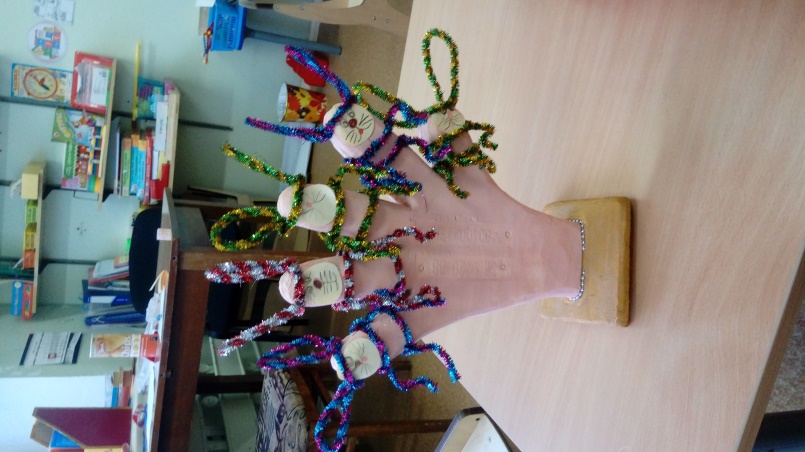 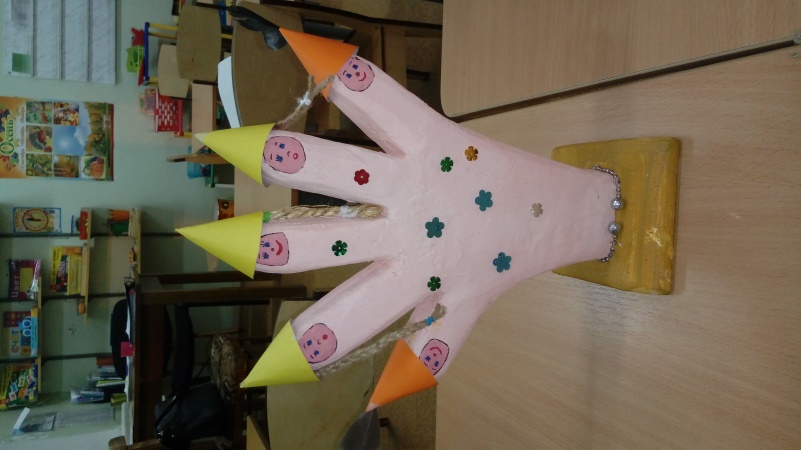 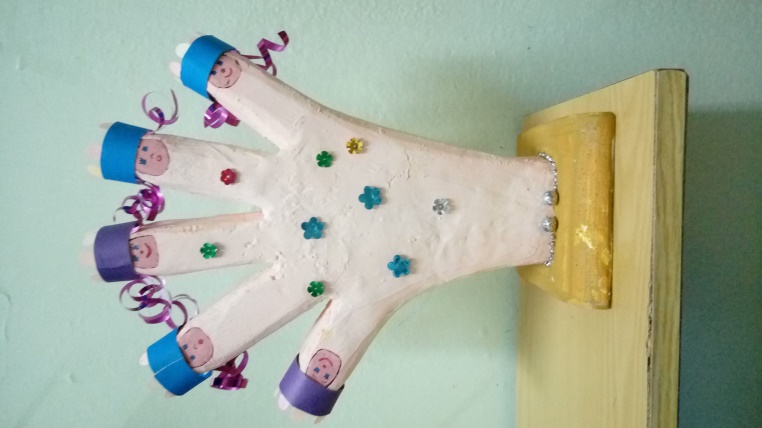 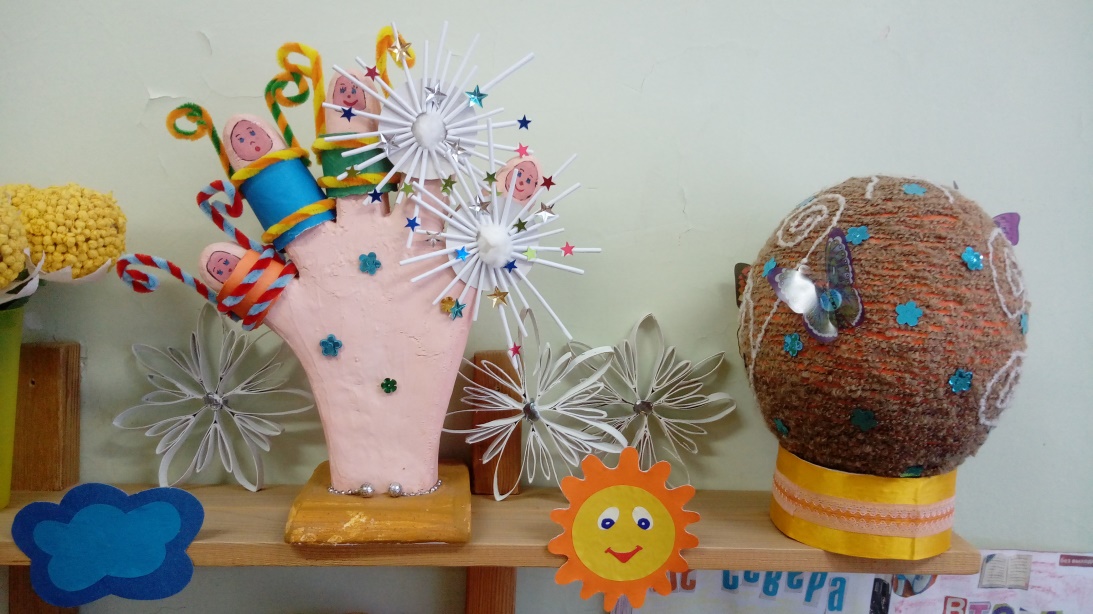 Блестящие персонажи                                                           Декорации на пальчиках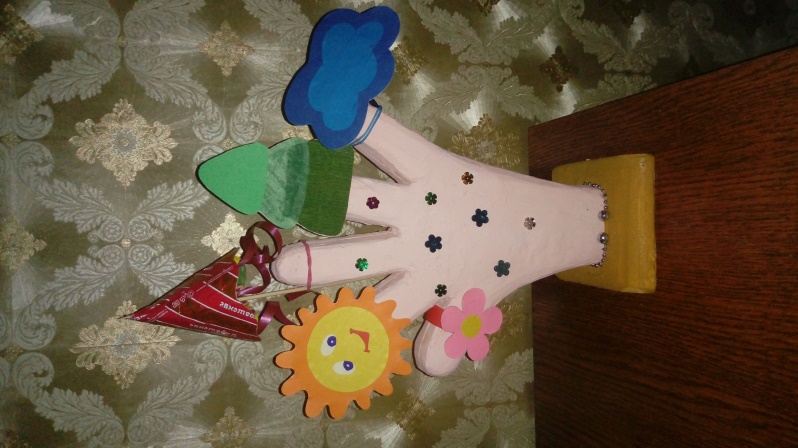 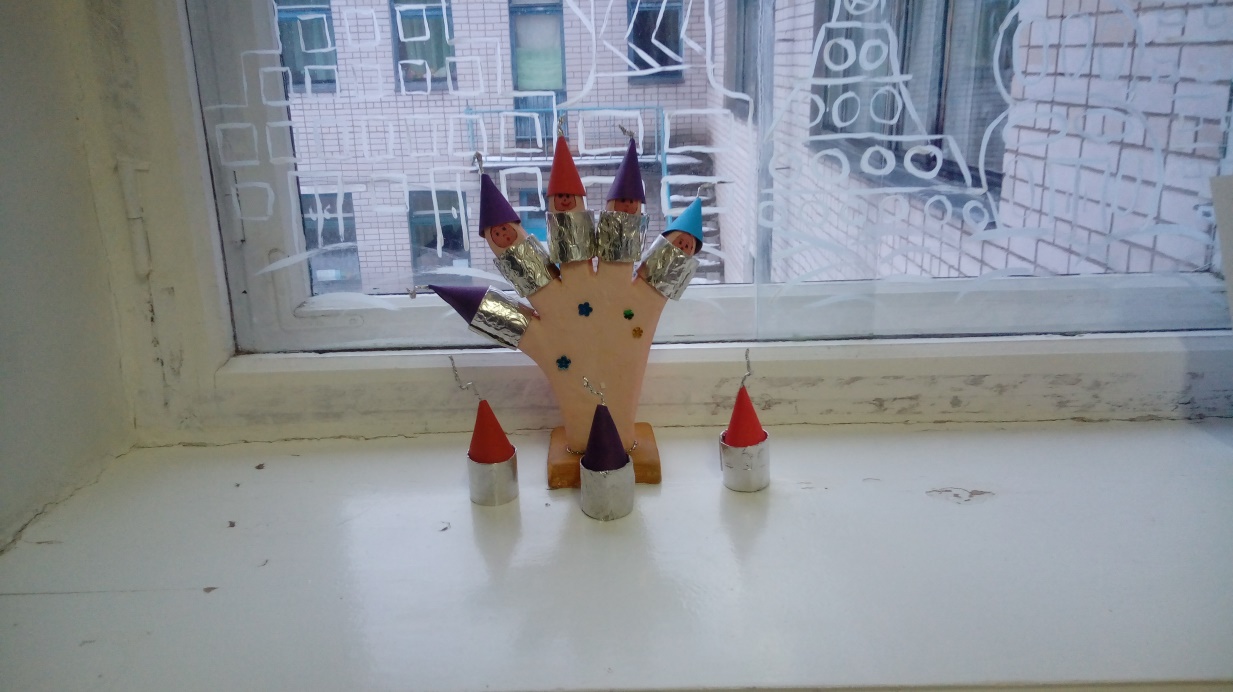 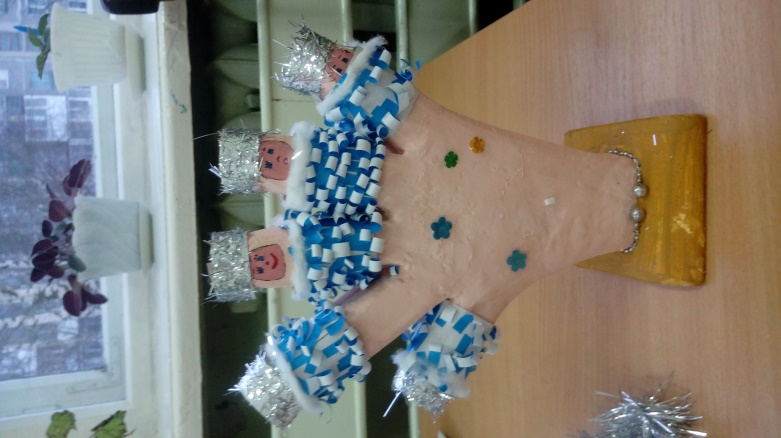 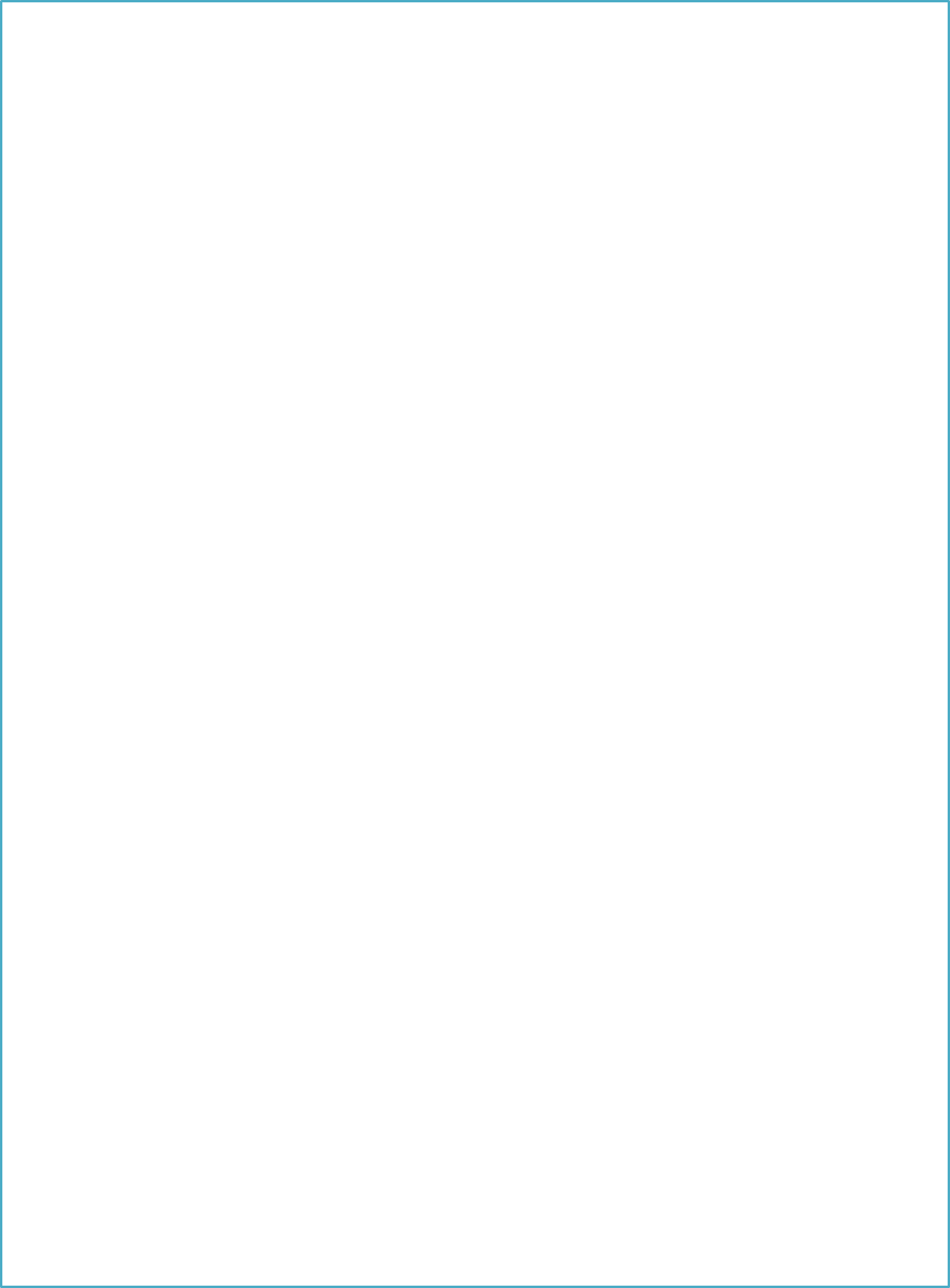  Космические фантазии                      Зимняя композиция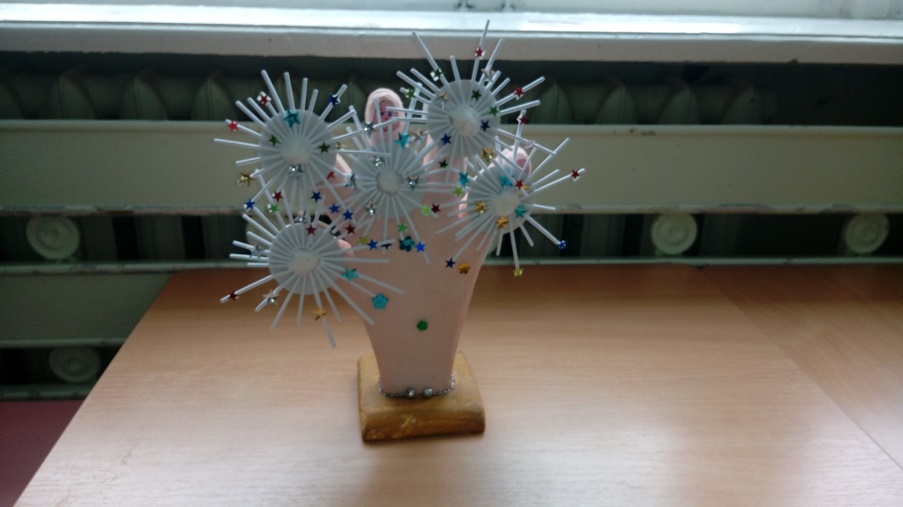 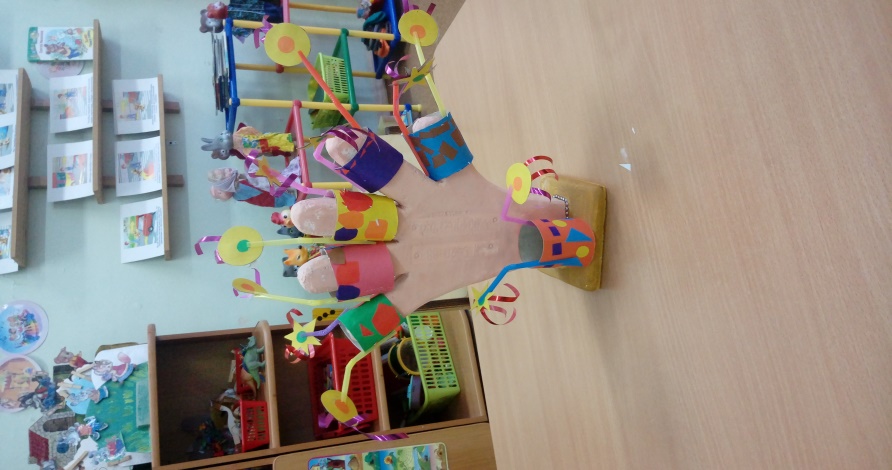 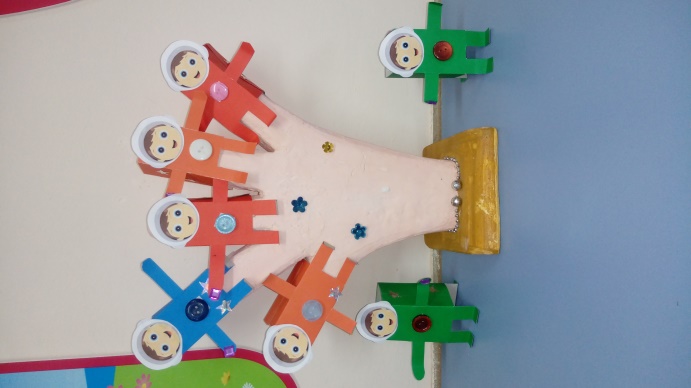 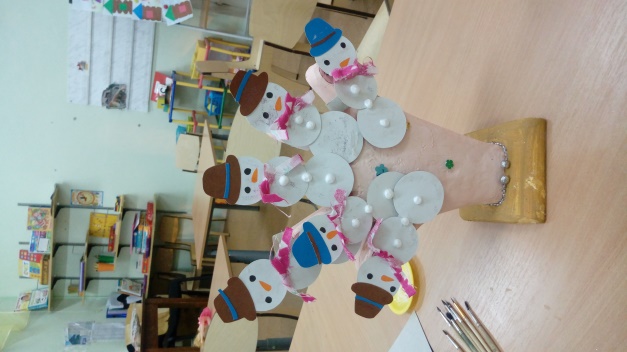 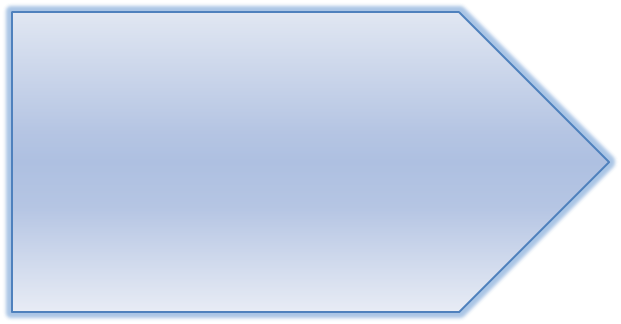 Мы сегодня вам расскажем,                                   Круглого снеговика,И расскажем, и покажем.                                        Белоснежную снежинку,Вот рука, стоит одна,                                              Снегурочку и ракетуВ гости ждёт друзей она.                                                                    Космонафтов и планету.Все мы любим мастерить.                                      Головной убор с пречёской,И теперь целый мир                                                Солнце, тучку, ёлку, зонтик.На руке мы создадим.                                             Вот и всё мы показали,                                                                                            показали и рассказали.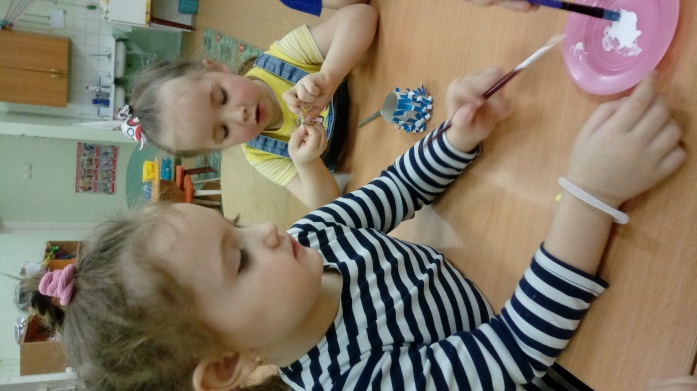 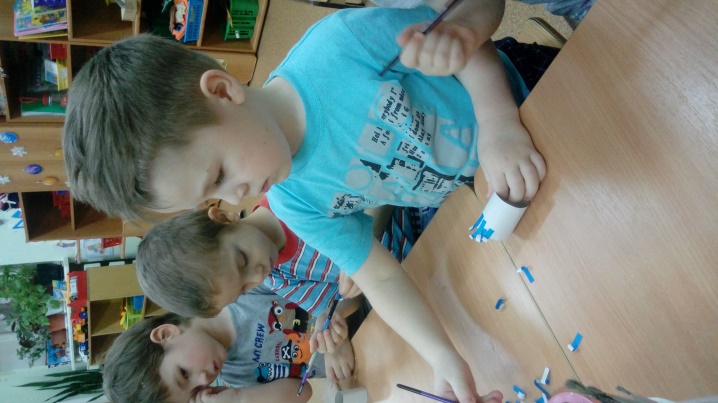 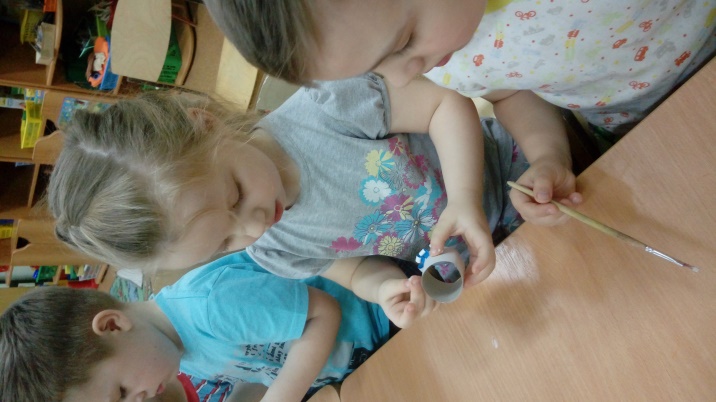 